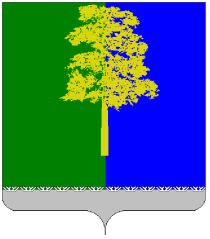 Муниципальное образование Кондинский районХанты-Мансийского автономного округа - ЮгрыАДМИНИСТРАЦИЯ КОНДИНСКОГО РАЙОНАУПРАВЛЕНИЕ  ОБРАЗОВАНИЯПРИКАЗ         от « 28 » сентября 2017 года                                                                                         №   607  пгт. МеждуреченскийО реализации проектов в деятельности районных методических объединений в 2017-2018 учебном годуВо исполнение решения августовского совещания педагогических работников Кондинского района 2017 года (приказ от 26.09.2017 № 602 «Об итогах августовского совещания педагогических работников Кондинского района») приказываю: Утвердить  проекты районных методических объединений (далее – проекты РМО), реализуемые в 2017-2018 учебном году (приложение).Руководителям образовательных организаций:Довести до сведения педагогического коллектива настоящий приказ.Ознакомить под роспись педагогов, являющихся непосредственными участниками реализуемых проектов РМО (приложению  к настоящему приказу)Создать условия для участия педагогов образовательной организации в проектной деятельности РМО.Руководителям районных методических объединений (далее – РМО) (И.Е.Макарова, О.А.Кузьмина, М.В.Тарасова, М.Ю.Аникеева, Д.В.Федосеев, Е.А.Рябова, Т.А.Чернавская, И.В.Рябов) обеспечить в течение 2017-2018 учебного года  реализацию проектов.Информационно-методическому отделу МКУ «Центр обеспечения функционирования и развития образовательных учреждений Кондинского района» (А.В.Махова) организовать методическое и информационное сопровождение проектной деятельности РМО.Специалистам управления образования, назначенными кураторами РМО в соответствии с приказом от 30.08.2017 № 547 «Об организации методической работы в 2017-2018 учебном году», обеспечить контроль реализации проектов. Контроль за исполнением настоящего приказа оставляю за собой.И.о.начальника  управления образования                                                   М.А.Козлова                                       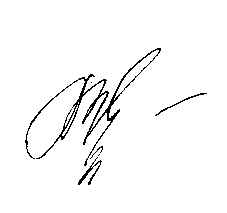 Приложение к приказу управления образования администрации Кондинского района от 28.09.2017 № _607№Название РМОНаименование проектаЦель проектаУчастники проектаСрок реализацииОтветственные за реализацию проектаПедагоги-участники проекта (кроме членов районной проектной группы)РМО педагогов дошкольного образованияРазвитие связной речи у детей старшего дошкольного возрастаПовышение уровня развития связной речи воспитанников подготовительных группвоспитанники подготовительных групп МБДОУ детский сад «Красная шапочка» МБДОУ детский сад «Сказка»МКДОУ детский сад «Сказка» МКДОУ детский сад «Солнышко» МКДОУ детский сад «Рябинка» 2017-2018 учебный годРайонная проектная группа:И.Е.Макарова, руководитель РМОМеликесова Н.Н. (МБДОУ детский сад «Красная шапочка»)Мочакова С.В. (МБДОУ детский сад «Сказка»)Долганова Т.А. (МКДОУ детский сад «Солнышко»)Абдрахманова Н.А. (МКДОУ детский сад «Рябинка»)Суднева А.Г. (МКДОУ детский сад «Сказка»)МКДОУ ДС  «Рябинка": Кузнецова Е.П.Меньшикова И.Ю.МБДОУ ДС «Сказка»:Зубова Н.М.Арефьева М.В.МКДОУ ДС «Солнышко»:Елтышева И.Г. Семухина Е.Н.МБДОУ ДС «Красная шапочка»:Позмогова Т.Н.Гаевец И.Л.МКДОУ ДС «Сказка»:Губанова Е.Н.Селянина Н.Л.РМО учителей начальной школыФормирование читательских компетенций младшего школьникаРазвитие основ читательских компетенций учащихся 3-х классовУчащиеся 3 классов МБОУ Междуреченской СОШМКОУ Морткинской СОШМКОУ Ягодинской СОШМКОУ Луговской СОШ2017-2018 учебный годРайонная проектная группа:Кузьмина О.А., руководитель РМОМустафина Н.Р. (МБОУ Междуреченская СОШ)Сюзева Н.В. (МКОУ Морткинская СОШ)Грехова Г.Н. (МКОУ Юмасинская СОШ)Замятина С.Е. (МКОУ Луговская СОШ)Емельянова Е.Н. (МКОУ Ягодинская СОШ)МБОУ Междуреченская СОШ: Никифорова А.Н.  Карпова С.В.Иванова О.А. Шаламова С.П. Коровина О.Ю.   МБОУ Ягодинская СОШ: Сомочкина Л.А.МКОУ Морткинская СОШ: Шинкоренко Л.Г.РМО учителей русского языка и литературыФормирование навыков смыслового чтения на уроках русского языка и литературы как основы интеллектуальных умений школьниковРазвитие навыков смыслового чтения текстов различных стилей и жанровУчащиеся 8,9 классов МКОУ Куминской СОШ МБОУ Междуреченской СОШ МКОУ Мулымской СОШ  МКОУ Луговской СОШ3 года (2017-2020)Районная проектная группа:Чернавская Т.А., руководитель РМОКучевасова Т.Л. (Междуреченская СОШ)Шуклина В.А.(Куминская СОШ)Фирсова О.А. (Леушинская СОШ)Новосельцева Е.А. (Луговская СОШ)Качанова О.С. (Междуреченская СОШ)МБОУ Междуреченская СОШ: Азиатцева Н.И.Белоглазова Т.Е.Метлицкая Н.А. РМО учителей математикиПовышение качества  математического образованияФормирование  образовательной среды, которая максимально раскрывает и развивает математические способности разных категорий учащихсяучащиеся 5-7-х классов МКОУ Половинкинской СОШ МКОУ Мулымской СОШМКОУ Чантырской СОШМКОУ Кондинской СОШМКОУ Луговской СОШМКОУ Куминской СОШМБОУ Междуреченская СОШ2017-2018 учебный годРайонная проектная группа:Рябова Е.А., руководитель РМОШирокова В.П. (Мулымская СОШ)Седова М.В. (Чантырская СОШ)Шевцова Н.Г. (Кондинская СОШ)Проскурякова М.Б. (Луговская СОШ) Гусева И.А. (Куминская СОШ)Тугарина О.С. (Половинкинская СОШ)Тонгориди Л.Н. (Междуреченская СОШ)МКОУ Мулымская СОШ:Широкова И.Н.Соколова Н.С. МКОУ Половинкинская СОШ:Ахметов Ф.Н.МКОУ Чантырская СОШ: Казанцева Н.А.  МБОУ Междуреченская СОШ:Рябцева Е.А. Ильиных Г.В.Бабкин Н.А.Тюменцева А.А.Гусева С.В.РМО учителей иностранных языков”Cum rem animus occupavit, verba ambiunt”(«Когда ум овладел предметом, слова приходят сами»)Содействие развитию умений устной речи у учащихся школ Кондинского районаучащиеся 4, 7 классов МКОУ Куминской СОШ МБОУ Междуреченской СОШ МКОУ Морткинской СОШ 3 года (2017-2020)Районная проектная группа:Тарасова М.В., руководитель РМОГрылева Е.П. (Междуреченская СОШ) Малюкевич С.С. (Междуреченская СОШ)Саргина М.С.(Междуреченская СОШ) Соколова И.В. (Морткинская СОШ)Романенко М.М. (Морткинская СОШ)МКОУ Куминская СОШ: Батурина С.Ю. (английский язык)МБОУ Междуреченская СОШ: Вепрева Л.В. (немецкий язык) МКОУ Морткинская СОШ:Ботвина И.А., Семенова И.И. (немецкий язык) РМО учителей истории и обществознанияРазвитие познавательной активности у старшеклассников при изучении истории России XX векаПовышение познавательного интереса к изучению значимых исторических событий России XX века у учащихся 9,11 классовучащиеся 9, 11-х классов МКОУ Половинкинской СОШ МБОУ Междуреченской СОШМКОУ Кондинской СОШ МКОУ Леушинской  СОШМБОУ «Ушьинской СОШ» 2017-2018 учебный годРайонная проектная группа:Аникеева М.Ю., руководитель РМОЛобода А.С. (Междуреченская СОШ) Конева Н.А. (Междуреченская СОШ) Морозова И.А. (Половинкинская СОШ) Воложанина О.П. (Кондинская СОШ) Кульчицкая Е.П. (Леушинская СОШ) Шандра Т.В. («Ушьинская СОШ»)Шутанова Т.Ю. (Чантырская СОШ)РМО «Развитие технического творчества и робототехники»Робототехника как средство развития у обучающихся способностей к научной и творческой деятельностиРазвитие творческой робототехники в образовательных организациях Кондинского районаВоспитанники дошкольных групп МАДОУ ДСКВ «Родничок», учащиеся основной и средней школы МБОУ Междуреченской СОШМБОУ Половинкинской СОШМБОУ «Ушьинской СОШ»МБОУ ДО «Кондинский учебный центр»МБОУ Ягодинской СОШ2017-2018 учебный годРайонная проектная группа:Федосеев Д.В., руководитель РМОКривоногов В.В. («Ушьинская СОШ»)Новоселов Д.В. (Половинкинская СОШ)Бушманов В.Г. («Кондинский учебный центр»)Русских И.А. (детский сад «Родничок»)Вольхина Е.В. (Ягодинская СОШ)РМО преподавателей-организаторов ОБЖ и учителей физической культурыЮный спасательРазвитие военно-патриотического воспитания и физкультурно – оздоровительной работы с подростками. Учащиеся 8-11-х классов МБОУ «Ушьинская СОШ», МБОУ Ягодинской  СОШ  МКОУ Куминской  СОШ МКОУ Мулымской СОШ  МБОУ Шугурской СОШ МБОУ Междуреченской СОШ  МКОУ Половинкинской СОШ2017-2018 учебный годРайонная проектная группа:Рябов И.В., руководитель РМО Ушанов И.Н. (Ягодинская СОШ), Захарова И.В.(«Ушьинская СОШ») Варгулич В.И. (Куминская СОШ) Железняков М.С. (Шугурская СОШ)Устинов И.В. (Междуреченская СОШ)Копцева Н.В. (Междуреченская СОШ)Петрова Ю.В. (Половинкинская СОШ)Добрынин А.Ф. (Мулымская СОШ)МБОУ «Ушьинская СОШ»:Мещуров Л.В.МБОУ Ягодинская СОШ:Туваев Е.С. МКОУ Мулымская СОШ:Демус  Д.А. Чумакова Т.Ю. 